Smlouva o provedení přepravy osobuzavřená meziZŠ a MŠ Petra StrozzihoZákladní školaZa Invalidovnou 3186 OO Praha 8 IČO: 60461853dále jako objednavatel na straně jednéaVeselý JaroslavNa Bělidle 15/997150 OO Praha 5IČO: 43901735DIČ: 7110150289 dále jako dopravce na straně druhé, se dohodli na následujícím: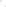 Předmět smlouvyDopravce provede v souladu s Občanským zákoníkem ČR, se zákony 111/1994 Sb, a 361/2000 Sb. O provozu na pozemních komunikacích ve znění Z.č. 411/2005 Sb, a V.MD ČR č.71/1999 Sb, autobusovou přepravu dětí na plavecký výcvik do Hloubětína (plavecká škola).Doprava bude provedena každé úterý od února 2023 do června 2023.Závazky dopravceDopravce zajistí k přepravě vozidlo v řádném technickém stavu, dle vyhlášky 103/95 a následujících, s platnou technickou prohlídkou vozidla.Dopravce bude zajišťovat přepravu osob v souladu s obecně platnými právními předpisy, které se vztahují na činnost dopravců.Dopravce plně zodpovídá za škodu, kterou způsobí při přepravě.Dopravce se zavazuje, že v případě nepřistavení autobusu, zajistí dopravu na náhradní hodinu plavání na plavecký bazén a zpět.Platební podmínkyObjednavatelem bude uhrazena dohodnutá částka za přepravu, a to na základě předloženého daňového dokladu, vystaveného dopravcem koncem každého kalendářního měsíce.Dohodnutá částka činí 80 Kč za osobu a lekci plus 21% DPH.Platba bude provedena na účet 122264389/800.OstatníSmluvní strany podepisují tuto smlouvu na důkaz souhlasu s jejím obsahem.Tato smlouva nabývá platnosti dnem podpisu obou smluvních stran.Tato smlouva obsahuje 2 strany a je vyhotovena ve 2 exemplářích, po jednom pro každou smluvní stranu.V Praze 16.1.2023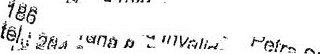 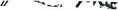 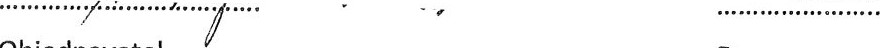 Objednavatel	Dopravce